Настоящий прайс-лист действует с 01/07/2019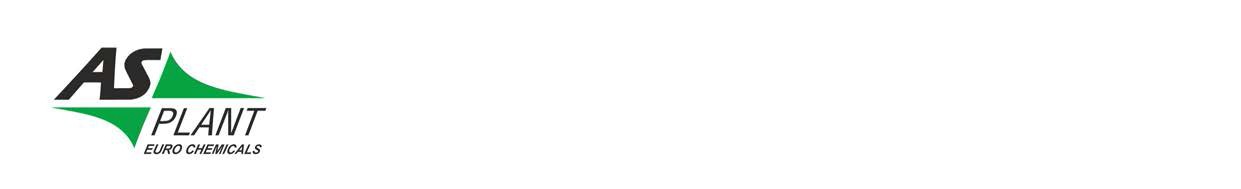 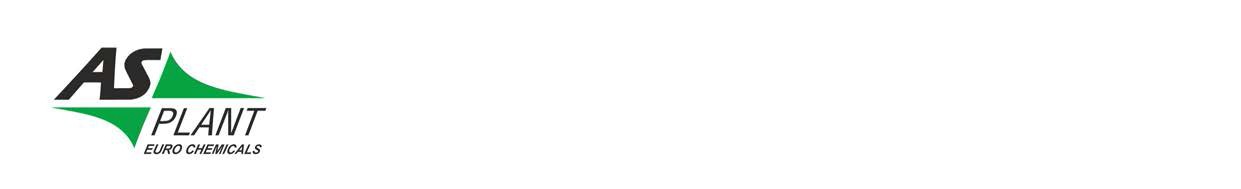 ИНСЕКТИЦИДЫ И АКАРИЦИДЫ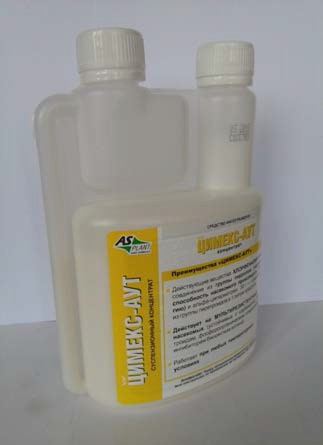 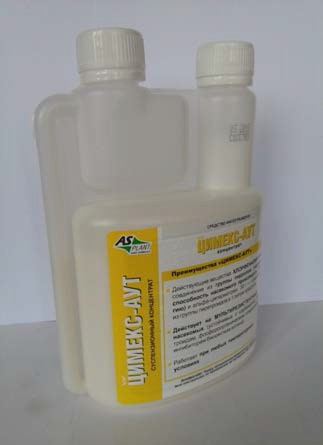 УНИЧТОЖИТЕЛИ ЗАПАХОВ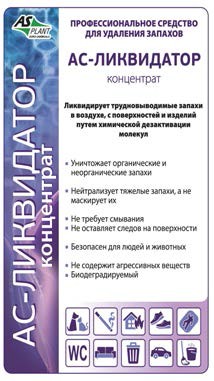 ПРОПАЛ 125SCГлавное ДВ: пропоксур (карбамат) 100 г/л+вспомогательное ДВ: альфа-циперметрин (пиретроид)25 г/л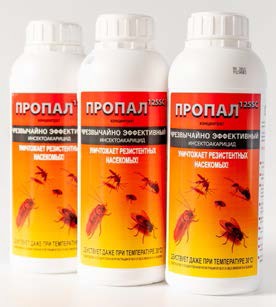 Количество литров*Цена c НДС**(RUB за 1 л)ПРОПАЛ 125SCГлавное ДВ: пропоксур (карбамат) 100 г/л+вспомогательное ДВ: альфа-циперметрин (пиретроид)25 г/л1-114800ПРОПАЛ 125SCГлавное ДВ: пропоксур (карбамат) 100 г/л+вспомогательное ДВ: альфа-циперметрин (пиретроид)25 г/л12 и более4500ПРОПАЛ 125SCГлавное ДВ: пропоксур (карбамат) 100 г/л+вспомогательное ДВ: альфа-циперметрин (пиретроид)25 г/лЦена для субдилеров4290ПРОПАЛ 125SCГлавное ДВ: пропоксур (карбамат) 100 г/л+вспомогательное ДВ: альфа-циперметрин (пиретроид)25 г/лДля официальных дистрибьюторов действуют особые условияДля официальных дистрибьюторов действуют особые условияПРОПАЛ 125SCГлавное ДВ: пропоксур (карбамат) 100 г/л+вспомогательное ДВ: альфа-циперметрин (пиретроид)25 г/лФасовка: 1Л*1 коробка = 12 литров.**Цены действуют на условиях предоплаты, EXW Минск (Беларусь).Фасовка: 1Л*1 коробка = 12 литров.**Цены действуют на условиях предоплаты, EXW Минск (Беларусь).СКОРПИОН SC –карбамат для грязной работы!Главное ДВ: карбарил (карбамат) 380 г/л+вспомогательное ДВ: альфа-циперметрин (пиретроид)8 г/л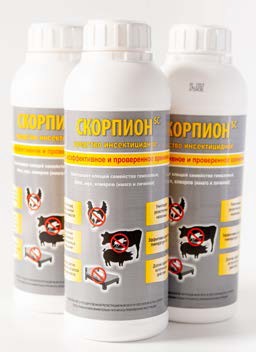 Количество литров*Цена c НДС**(RUB за 1 л)СКОРПИОН SC –карбамат для грязной работы!Главное ДВ: карбарил (карбамат) 380 г/л+вспомогательное ДВ: альфа-циперметрин (пиретроид)8 г/л1-11СКОРПИОН SC –карбамат для грязной работы!Главное ДВ: карбарил (карбамат) 380 г/л+вспомогательное ДВ: альфа-циперметрин (пиретроид)8 г/л12 и болееСКОРПИОН SC –карбамат для грязной работы!Главное ДВ: карбарил (карбамат) 380 г/л+вспомогательное ДВ: альфа-циперметрин (пиретроид)8 г/лЦена для субдилеровСКОРПИОН SC –карбамат для грязной работы!Главное ДВ: карбарил (карбамат) 380 г/л+вспомогательное ДВ: альфа-циперметрин (пиретроид)8 г/лДля официальных дистрибьюторов действуют особые условияДля официальных дистрибьюторов действуют особые условияСКОРПИОН SC –карбамат для грязной работы!Главное ДВ: карбарил (карбамат) 380 г/л+вспомогательное ДВ: альфа-циперметрин (пиретроид)8 г/лФасовка: 1Л*1 коробка = 12 литров.**Цены действуют на условиях предоплаты, EXW Минск (Беларусь).Фасовка: 1Л*1 коробка = 12 литров.**Цены действуют на условиях предоплаты, EXW Минск (Беларусь).АЛЬФАСЕКТ ПЛЮС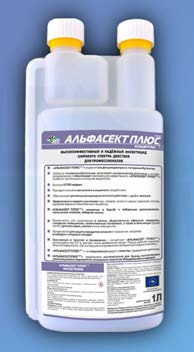 КоличествоЦена c НДС**020SCлитров*(RUB за 1 л)020SC1-9Главное ДВ:10 и болееГлавное ДВ:Цена для субдилеровальфа-циперметринЦена для субдилеров(пиретроид)Цена для субдилеров(пиретроид)Для официальных дистрибьюторов действуют особые условияДля официальных дистрибьюторов действуют особые условия20 г/лДля официальных дистрибьюторов действуют особые условияДля официальных дистрибьюторов действуют особые условия+Для официальных дистрибьюторов действуют особые условияДля официальных дистрибьюторов действуют особые условиявспомогательное ДВ:Для официальных дистрибьюторов действуют особые условияДля официальных дистрибьюторов действуют особые условиявспомогательное ДВ:Фасовка: 1Л*1 коробка = 10 литров.**Цены действуют на условиях предоплаты, EXW Минск (Беларусь).Фасовка: 1Л*1 коробка = 10 литров.**Цены действуют на условиях предоплаты, EXW Минск (Беларусь).пиперонилбутоксидФасовка: 1Л*1 коробка = 10 литров.**Цены действуют на условиях предоплаты, EXW Минск (Беларусь).Фасовка: 1Л*1 коробка = 10 литров.**Цены действуют на условиях предоплаты, EXW Минск (Беларусь).(ППБ)20 г/лФасовка: 1Л*1 коробка = 10 литров.**Цены действуют на условиях предоплаты, EXW Минск (Беларусь).Фасовка: 1Л*1 коробка = 10 литров.**Цены действуют на условиях предоплаты, EXW Минск (Беларусь).+Фасовка: 1Л*1 коробка = 10 литров.**Цены действуют на условиях предоплаты, EXW Минск (Беларусь).Фасовка: 1Л*1 коробка = 10 литров.**Цены действуют на условиях предоплаты, EXW Минск (Беларусь).мин. добавки и вит.ЕФасовка: 1Л*1 коробка = 10 литров.**Цены действуют на условиях предоплаты, EXW Минск (Беларусь).Фасовка: 1Л*1 коробка = 10 литров.**Цены действуют на условиях предоплаты, EXW Минск (Беларусь).ЦИМЕКС-АУТ  -действует на мультирезистентных насекомыхГлавное ДВ: хлорфенапир (пирролы) 170 г/л+вспомогательное ДВ: альфа-циперметрин (пиретроид) 30г/лКоличество штук*Цена c НДС**(RUB за 1 шт.)ЦИМЕКС-АУТ  -действует на мультирезистентных насекомыхГлавное ДВ: хлорфенапир (пирролы) 170 г/л+вспомогательное ДВ: альфа-циперметрин (пиретроид) 30г/л1-114500ЦИМЕКС-АУТ  -действует на мультирезистентных насекомыхГлавное ДВ: хлорфенапир (пирролы) 170 г/л+вспомогательное ДВ: альфа-циперметрин (пиретроид) 30г/л12 и более4350ЦИМЕКС-АУТ  -действует на мультирезистентных насекомыхГлавное ДВ: хлорфенапир (пирролы) 170 г/л+вспомогательное ДВ: альфа-циперметрин (пиретроид) 30г/лЦена для субдилеров3950ЦИМЕКС-АУТ  -действует на мультирезистентных насекомыхГлавное ДВ: хлорфенапир (пирролы) 170 г/л+вспомогательное ДВ: альфа-циперметрин (пиретроид) 30г/лДля официальных дистрибьюторов действуют особые условияДля официальных дистрибьюторов действуют особые условияЦИМЕКС-АУТ  -действует на мультирезистентных насекомыхГлавное ДВ: хлорфенапир (пирролы) 170 г/л+вспомогательное ДВ: альфа-циперметрин (пиретроид) 30г/лФасовка: 500 мл ТВИН*1 коробка = 10 штук.**Цены действуют на условиях предоплаты, EXW Минск(Беларусь).Фасовка: 500 мл ТВИН*1 коробка = 10 штук.**Цены действуют на условиях предоплаты, EXW Минск(Беларусь).ПРОПАЛ 125SCГлавное ДВ: пропоксур (карбамат) 100 г/л+вспомогательное ДВ: альфа-циперметрин (пиретроид)25 г/л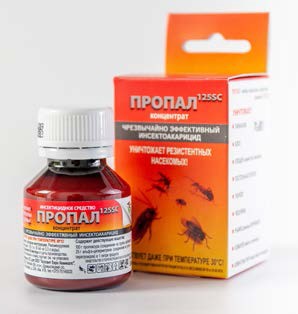 Количество штук*Цена c НДС**(RUB за 1 шт.)ПРОПАЛ 125SCГлавное ДВ: пропоксур (карбамат) 100 г/л+вспомогательное ДВ: альфа-циперметрин (пиретроид)25 г/л1-35590ПРОПАЛ 125SCГлавное ДВ: пропоксур (карбамат) 100 г/л+вспомогательное ДВ: альфа-циперметрин (пиретроид)25 г/л36 и более550ПРОПАЛ 125SCГлавное ДВ: пропоксур (карбамат) 100 г/л+вспомогательное ДВ: альфа-циперметрин (пиретроид)25 г/лЦена для субдилеров470ПРОПАЛ 125SCГлавное ДВ: пропоксур (карбамат) 100 г/л+вспомогательное ДВ: альфа-циперметрин (пиретроид)25 г/лДля официальных дистрибьюторов действуют особые условияДля официальных дистрибьюторов действуют особые условияПРОПАЛ 125SCГлавное ДВ: пропоксур (карбамат) 100 г/л+вспомогательное ДВ: альфа-циперметрин (пиретроид)25 г/лФасовка: 50 мл*1 коробка = 36 штук.**Цены действуют на условиях предоплаты, EXW Минск (Беларусь).Фасовка: 50 мл*1 коробка = 36 штук.**Цены действуют на условиях предоплаты, EXW Минск (Беларусь).